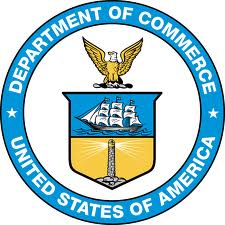 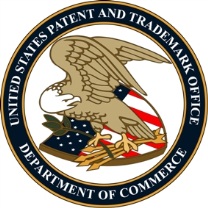 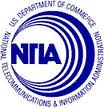 Green Paper RoundtableWith the help of the Berkman Center for Internet & Society at Harvard UniversityJune 25, 2014, 8:30 a.m. – 3:00 p.m.Harvard University Law SchoolWasserstein Hall1585 Massachusetts Ave.Cambridge, MA  02138Webcast available at: http://video.isites.harvard.edu/liveVideo/liveView.do?name=uspto8.30 – 9.00		Registration and administrative matters9:00 – 9:15		Opening statements and introductions9:15 – 10:15		The legal framework for the creation of remixes		Allan Adler—Association of American PublishersChris Brown—Brown & Rosen LLC		Kyle Courtney—Harvard UniversityAnne Gilliland—UNC Chapel Hill		David Herlihy—Northeastern University		Walter McDonough—Future of Music Coalition		Jay Rosenthal--NMPA10:15 – 10:30	Contributions from observers at the event and online10:30 – 11:00	Coffee Break11:00 – 12:00	Statutory damages  
		George Borkowksi—RIAA		Ronald Coleman—Geotz Fitzpatrick		Jodie Griffin—Public Knowledge		Alan Harrison—IP Attorney		David Herlihy-- Northeastern University		Meg Kribble—American Association of Law Libraries		Jay Rosenthal—NMPA		Jason Schultz—NYU School of Law		Don Webber—Don Webber IP LLC12:00 – 12:15	Contributions from observers at the event and online 12:15 – 1:15		LUNCH  1:15 – 2:30		The first sale doctrine in the digital environment		Allan Adler--Association of American Publishers		Kyle Courtney—Harvard University		Alan Harrison—IP Attorney		Meg Kribble—American Association of Law Libraries		Keith Kupferschmid—SIIA		David Newhoff—Writer, Filmmaker, Blogger of “Illusion of More”		Jason Schultz—NYU School of Law		Ben Sheffner, MPAA		Ed Shems, Graphic Artists Guild2:30 -2:45		Contributions from observers at the event and online2:45 – 3:00		Closing Remarks	